ประมวลภาพกิจกรรมโครงการทุ่งหว้าวัยใส ห่างไกลฟันผุกิจกรรมแปรงฟันเป็นประจำทุกวัน ทั้งที่ศูนย์พัฒนาเด็กเล็ก และที่บ้าน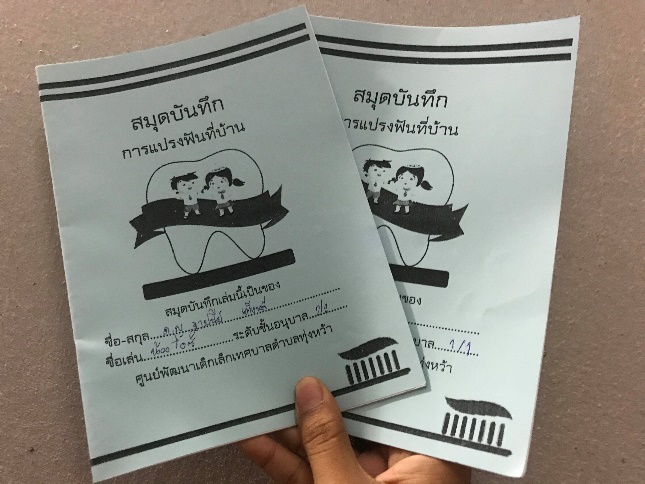 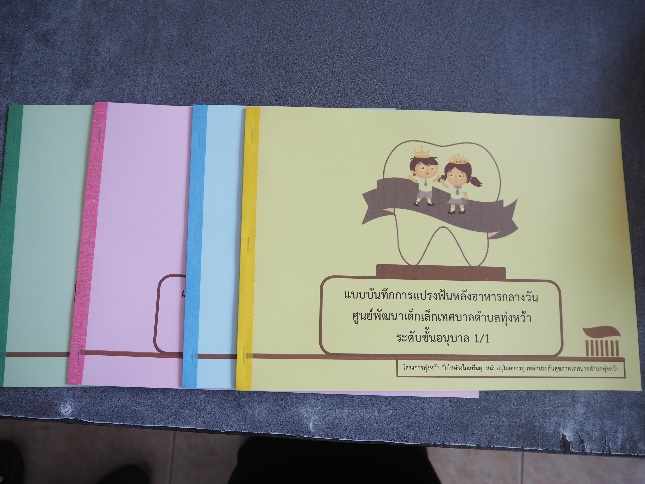 กิจรรมบูรณาการทันตสุขภาพร่วมกับกิจกรรมหลัก 6 กิจกรรมของเด็กก่อนวัยเรียนกิจกรรมเสรี : ให้เด็กเล่นแสดงบทบาทสมมติ โดยการจัดเป็นมุมหมอฟัน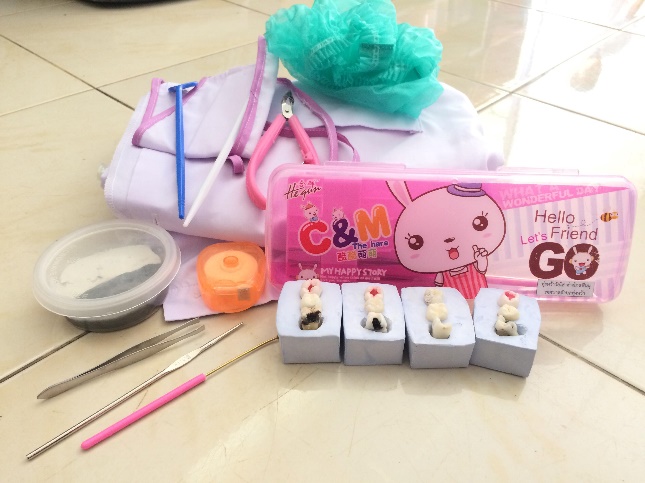 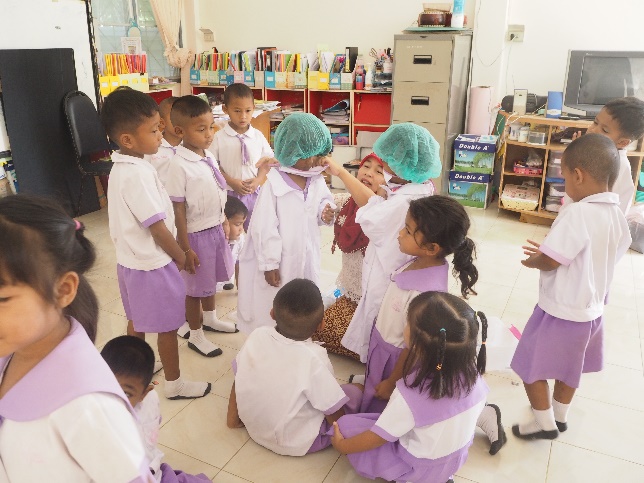 กิจกรรมสร้างสรรค์ : - ให้เด็กระบายสีเกี่ยวกับสุขภาพช่องปาก (อาหาร, แปรงสีฟัน, ยาสีฟัน, ฟันแข็งแรง, ฟันผุ) และเล่าเรื่องจากภาพที่ระบายสี
                         - ปั้นดินน้ำมันรูปอาหารที่มีประโยชน์ต่อฟัน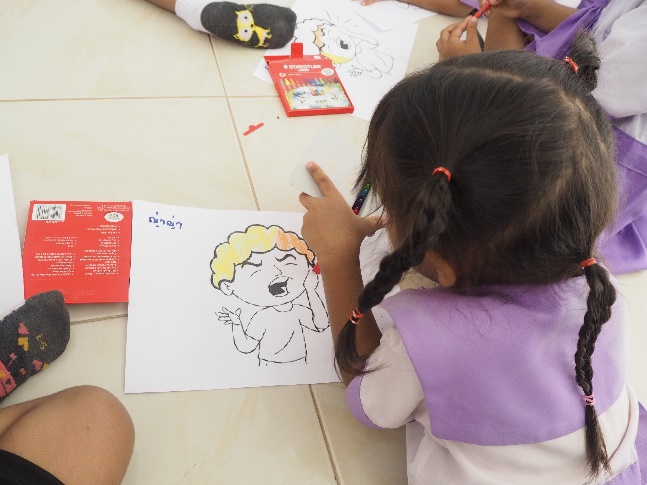 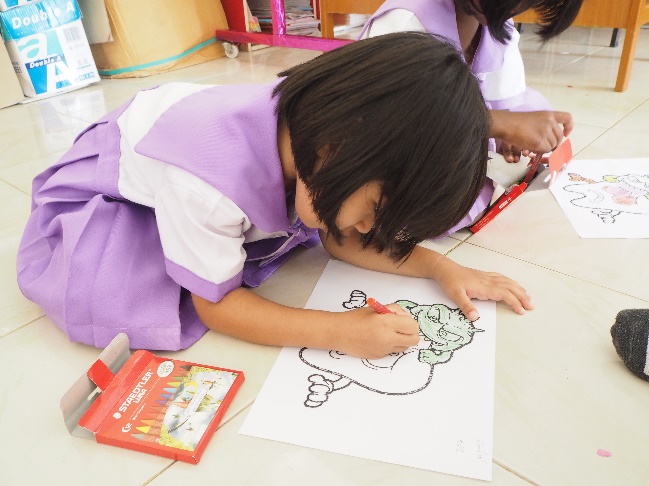 กิจกรรมเคลื่อนไหวและจังหวะ : ให้เด็กเต้นประกอบเพลง เจ้าฟันน้อย และเพลง ฟ.ฟันสวยจัง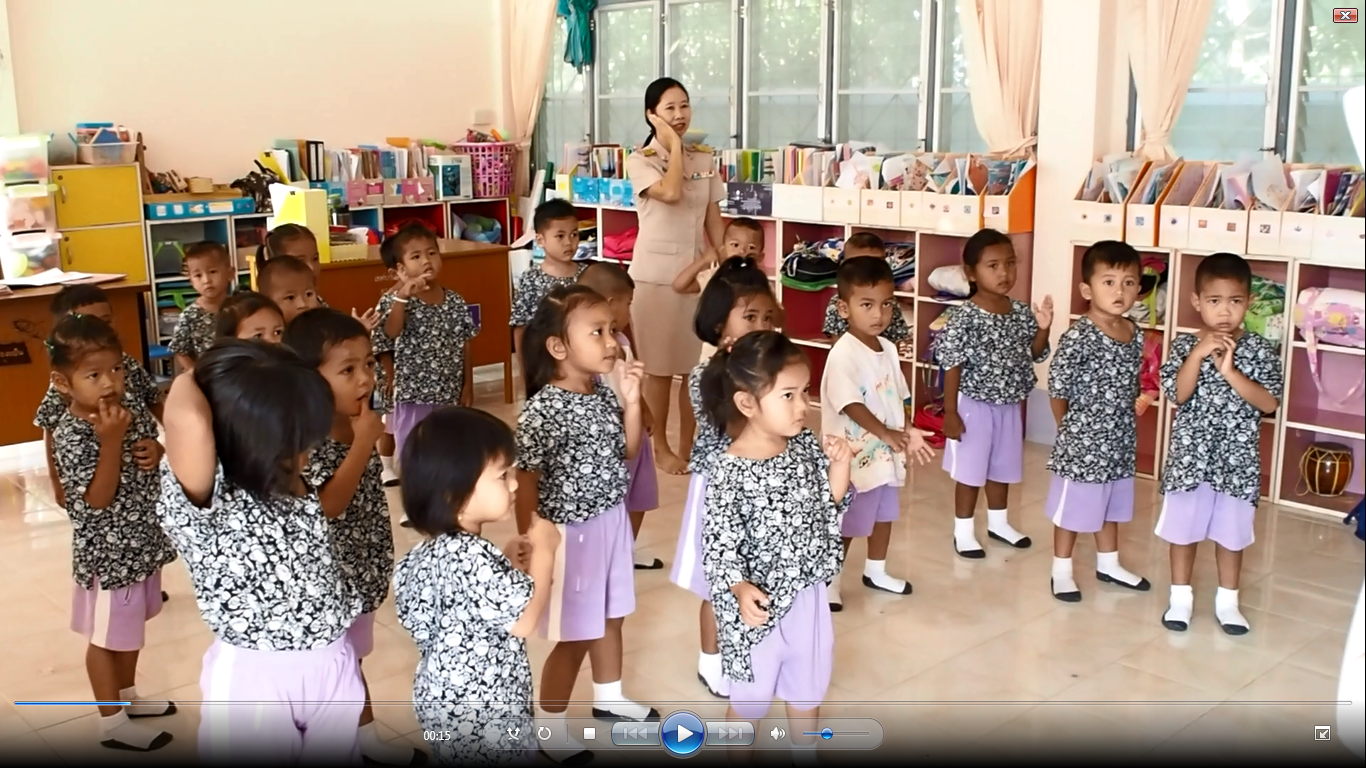 กิจกรรมเสริมประสบการณ์ : - เล่านิทานโดยการใช้หุ่นนิ้วมือประกอบ      - สอนแปรงฟัน โดยใช้ภาพประกอบการแปรงฟันตามเหล่าสัตว์น่ารัก และโมเดลสอนแปรงฟัน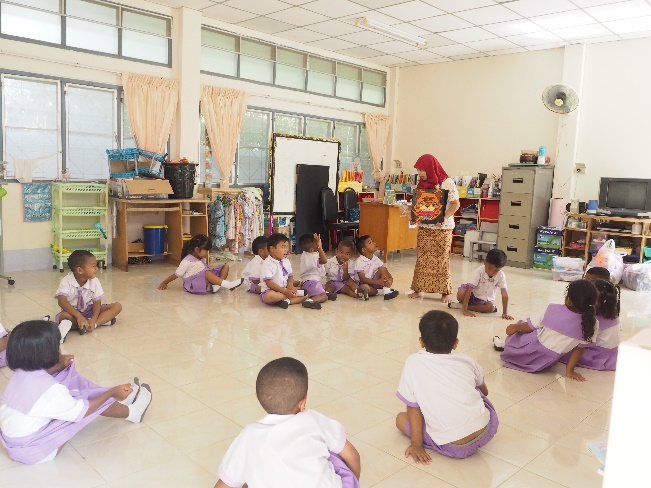 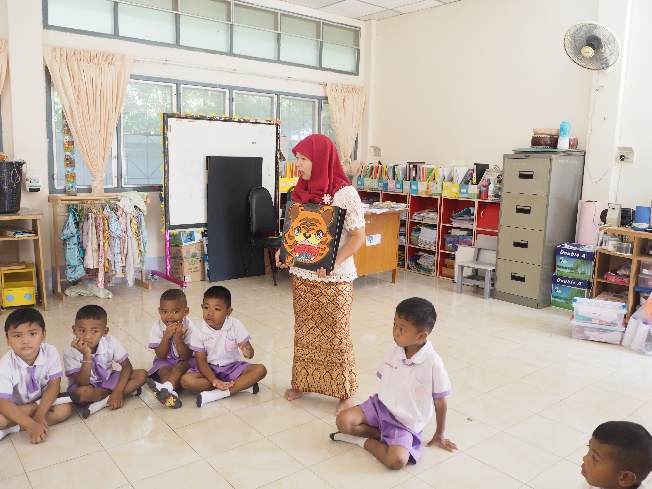 กิจกรรมกลางแจ้ง : - ปาลูกบอลทำลายเชื้อโรคที่ทำให้เกิดโรคฟันผุ  และอาหารที่ส่งผลทำให้เกิดโรคฟันผุ - เลือกวิ่งเก็บอาหาร ผัก และผลไม้ที่มีประโยชน์ต่อฟัน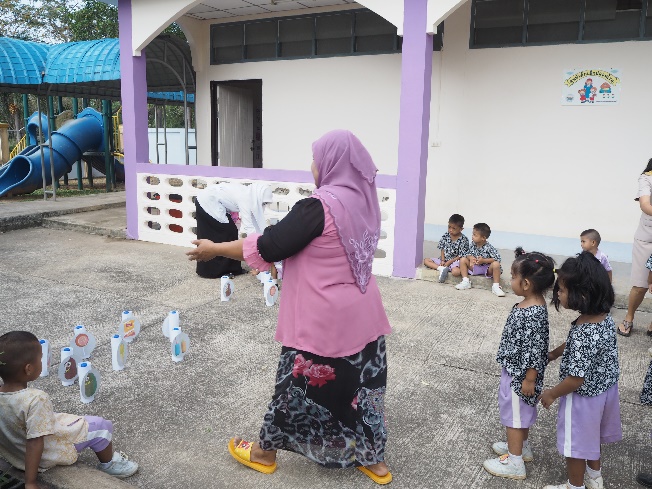 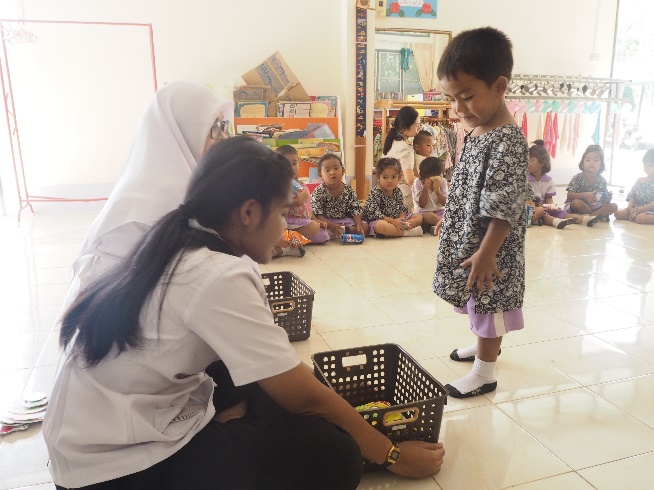 กิจกรรมเกมการศึกษา : เกมแผนที่ช่วยพา (ให้เด็กๆ เดินตามคำสั่ง ยกตัวอย่างเช่น แสตมป์ช่วยพาน้องแป้งไปหายาสีฟันหน่อยครับ)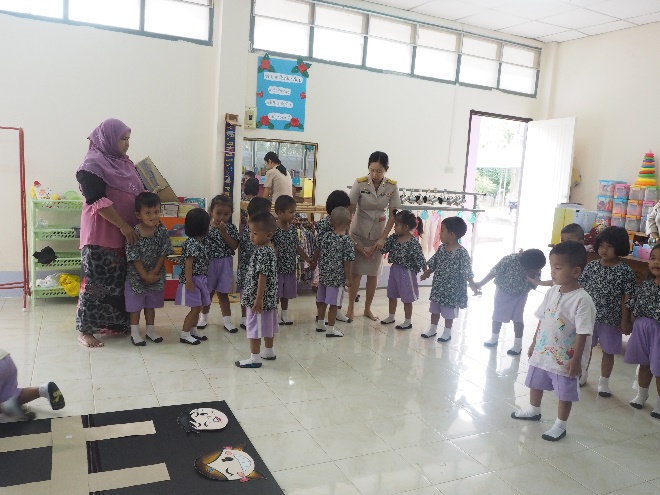 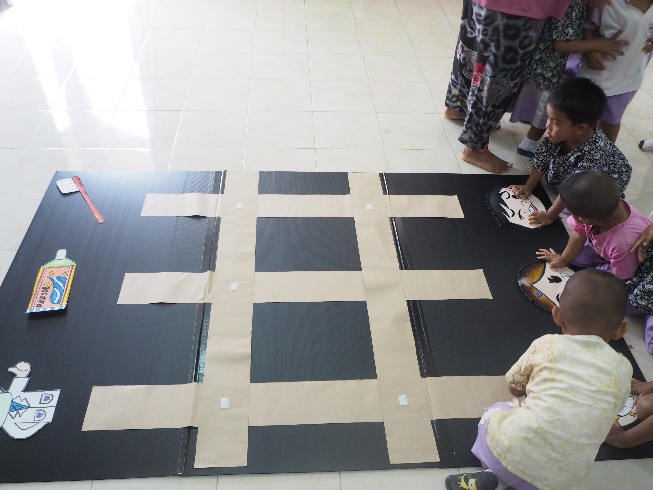 ให้เด็ก ๆ ประเมินความพึงพอใจต่อกิจกรรมต่าง ๆ 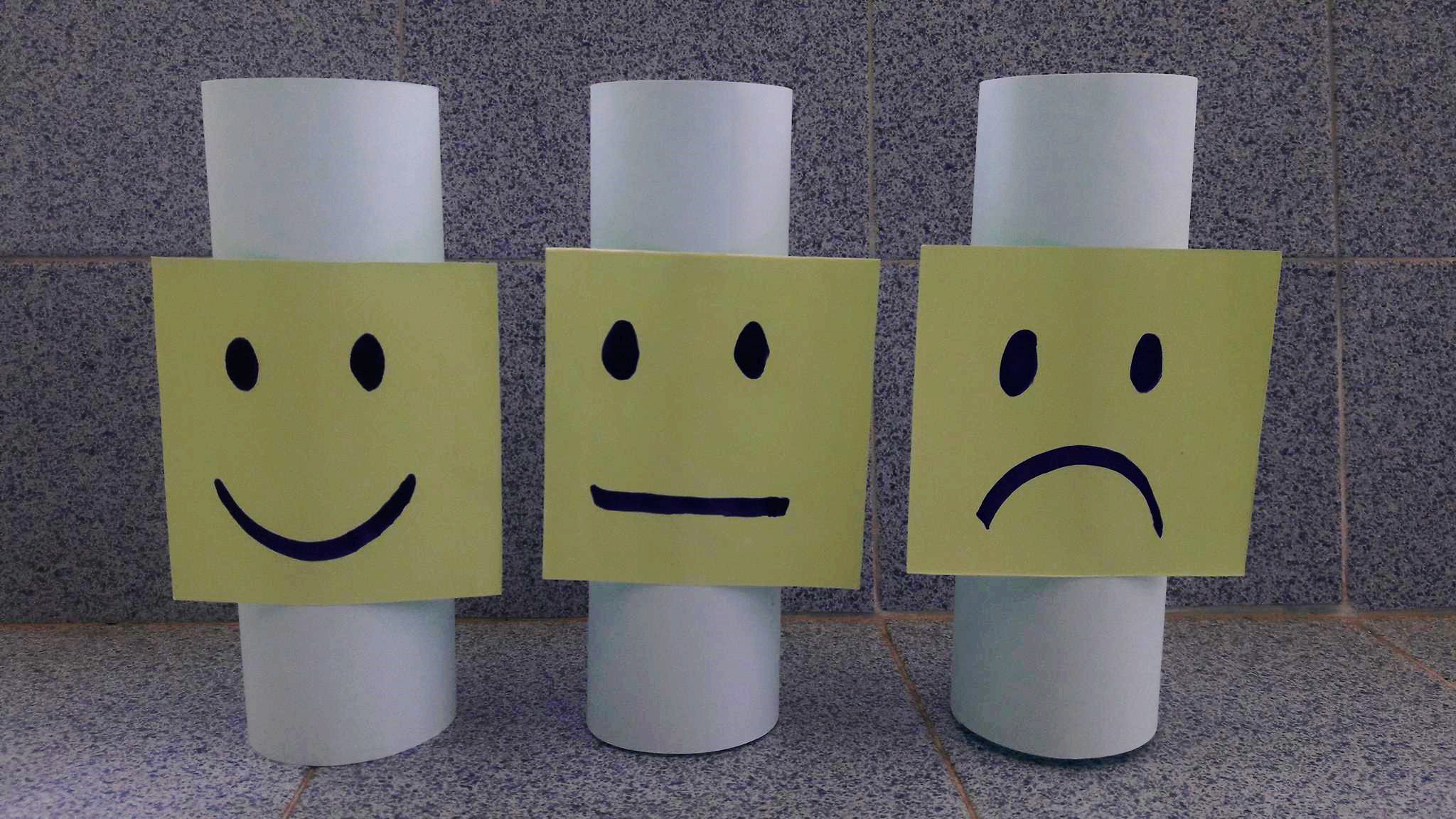 กิจกรรมอบรมผู้ปกครอง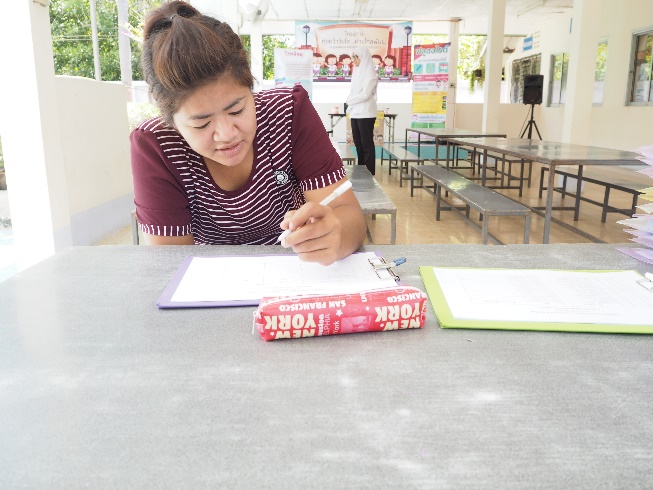 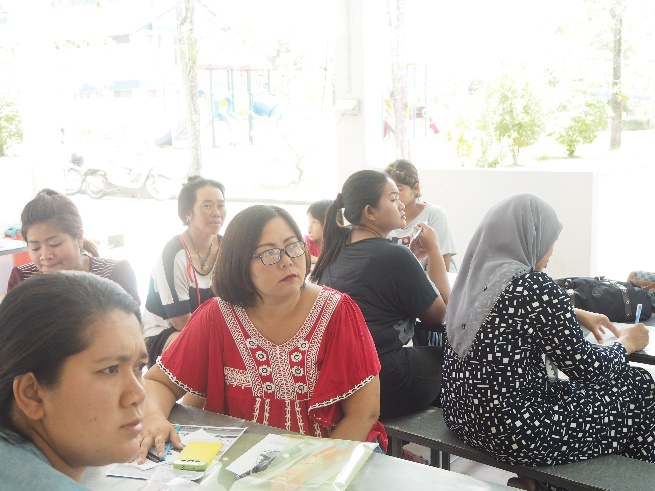 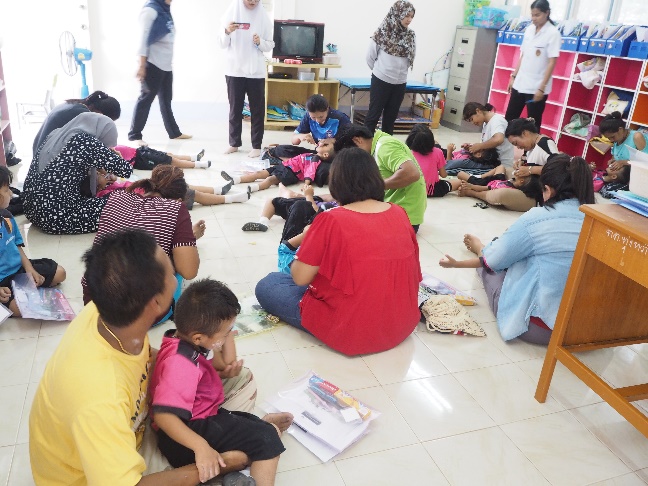 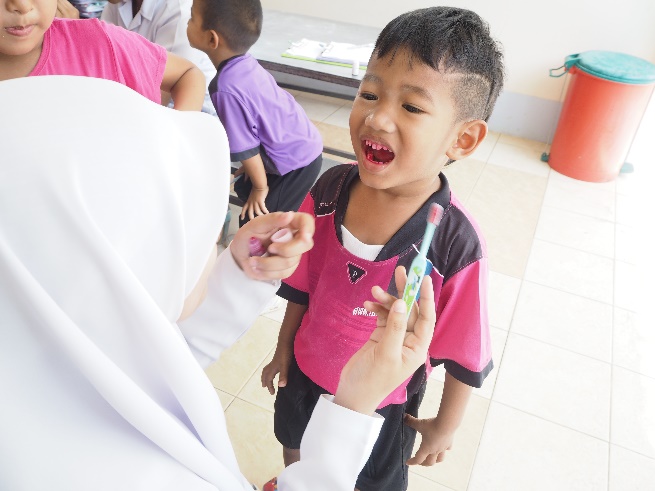 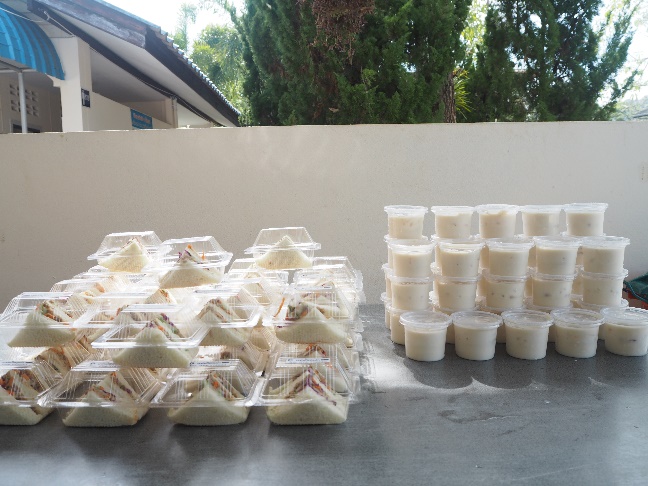 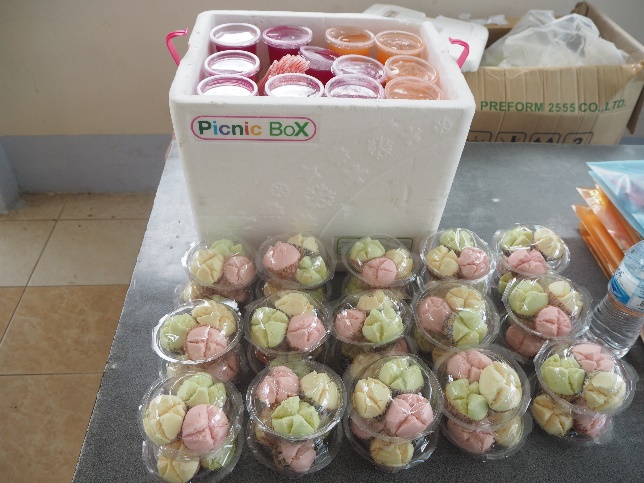 กิจกรรมอบรมครูผู้ดูแลเด็ก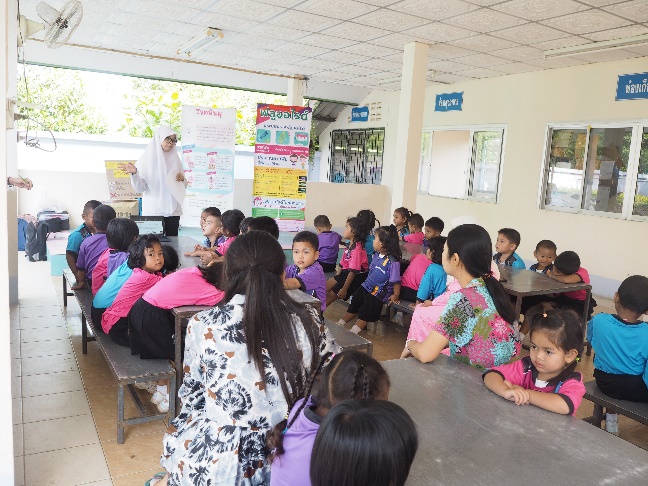 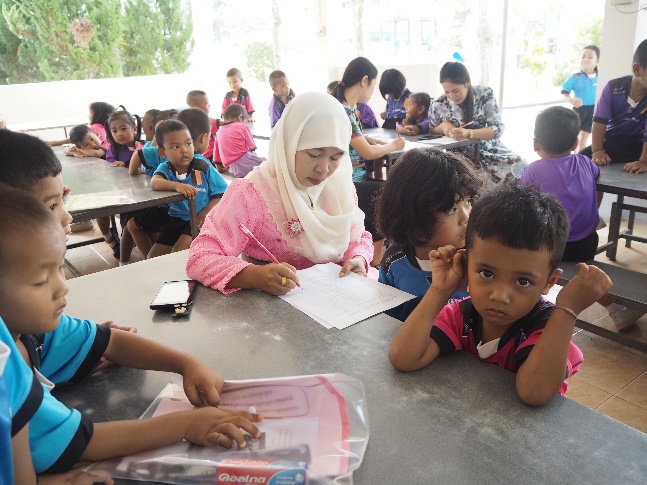 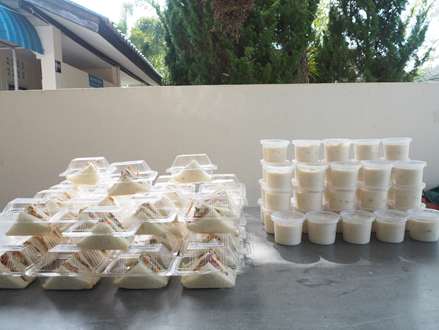 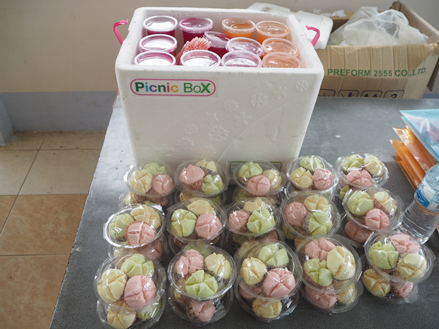 กิจกรรมประกวดหนูน้อยฝันดี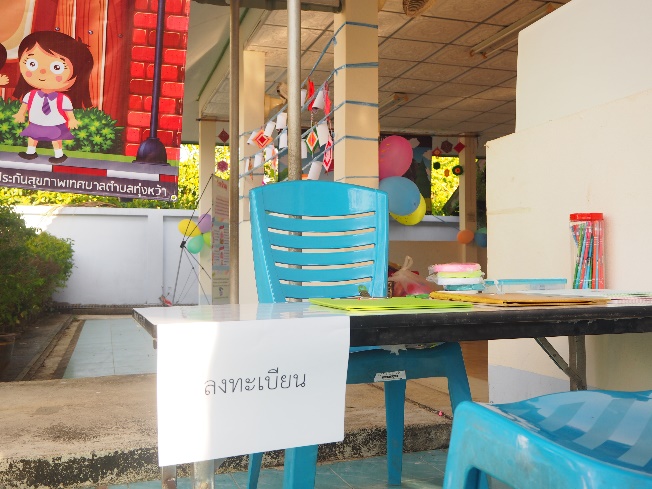 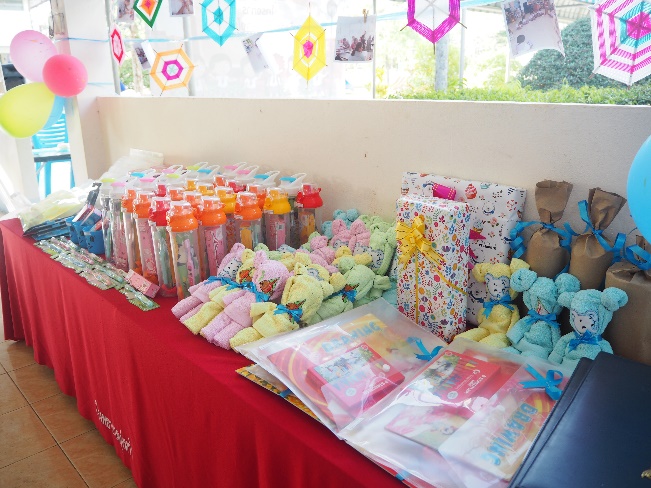 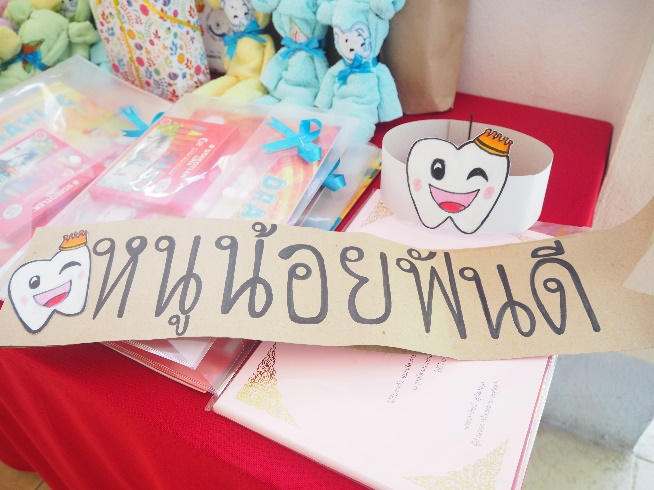 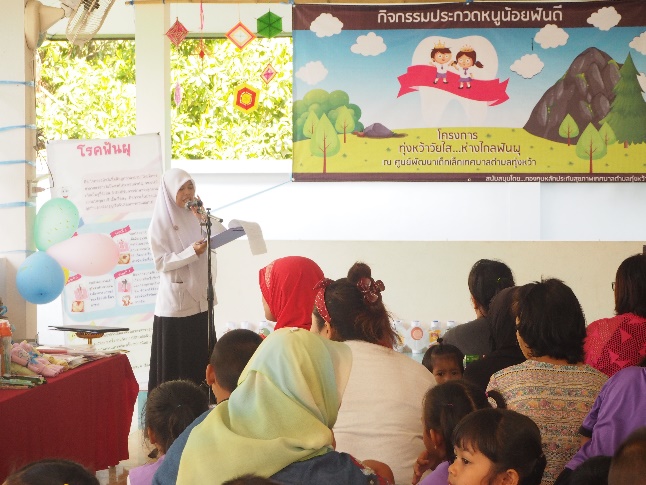 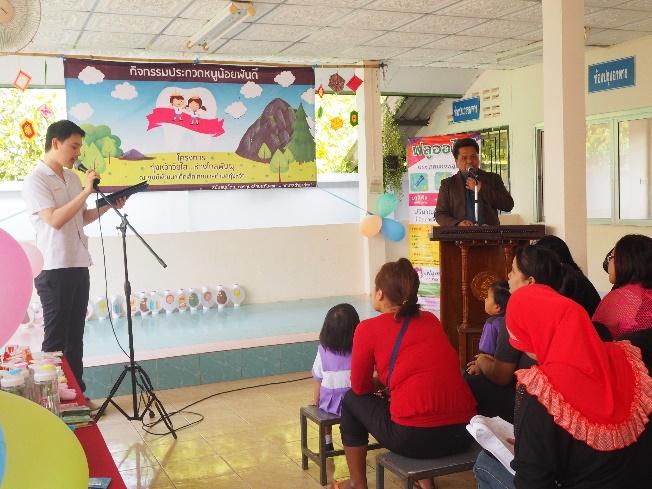 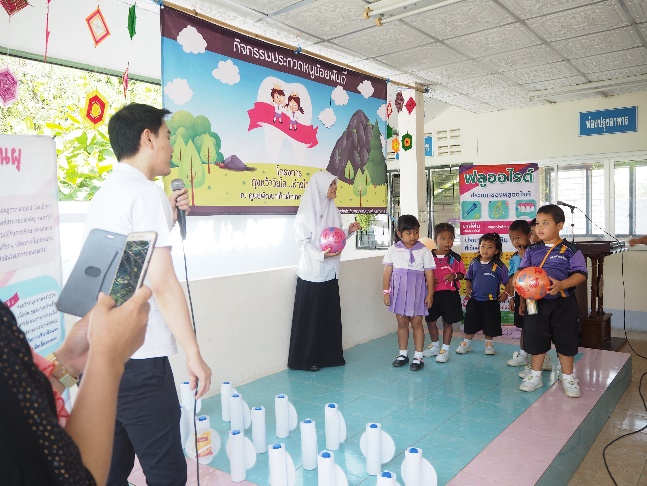 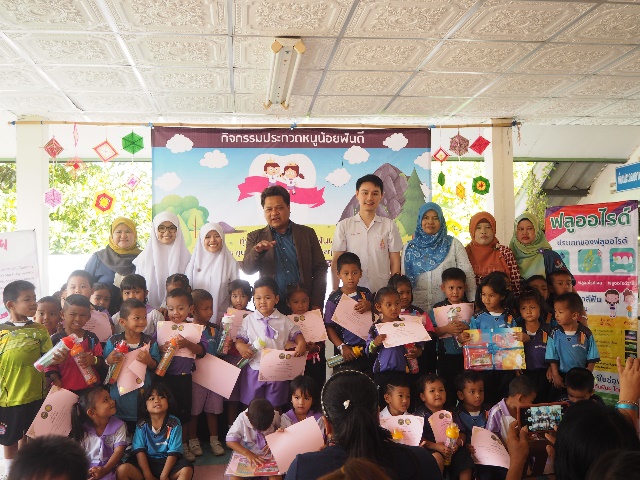 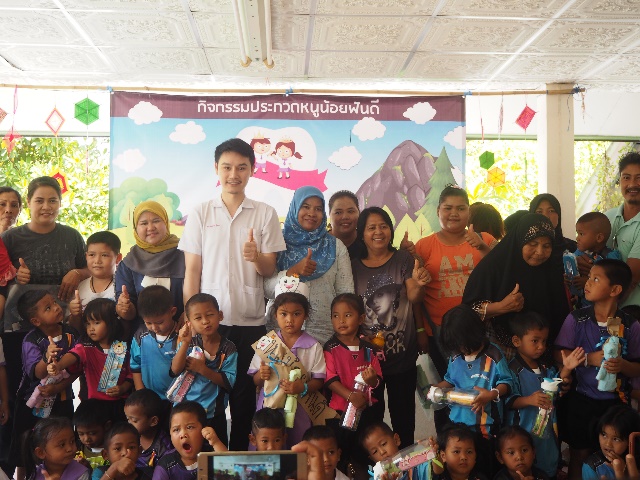 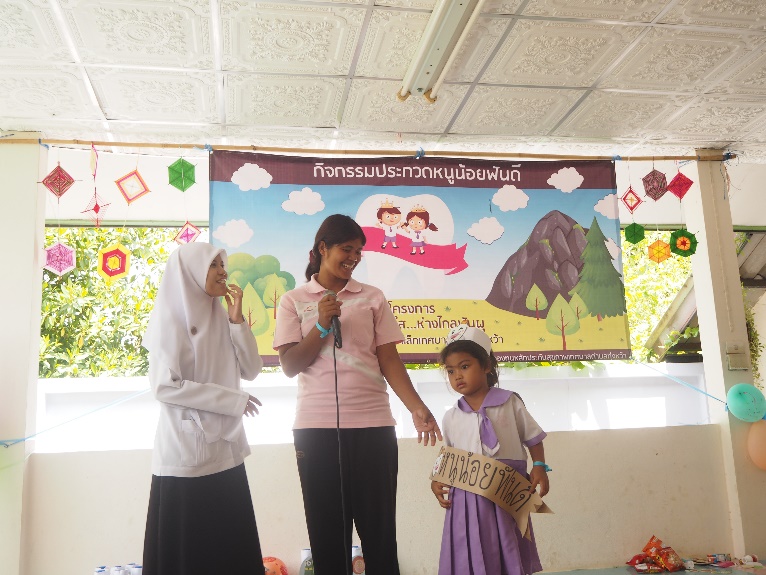 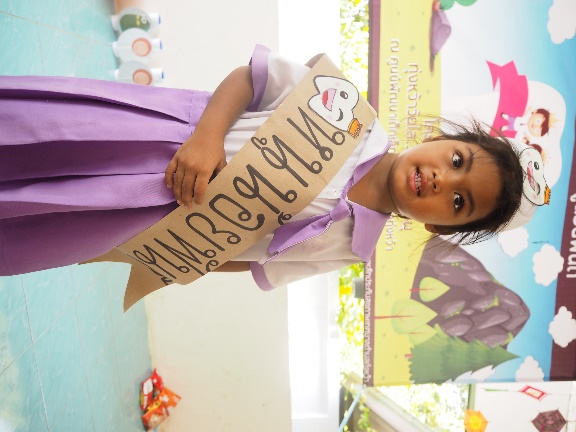 